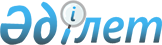 2022-2024 жылдарға арналған аудандық бюджет туралыБатыс Қазақстан облысы Қаратөбе аудандық мәслихатының 2021 жылғы 27 желтоқсандағы № 11-2 шешімі. Қазақстан Республикасының Әділет министрлігінде 2021 жылғы 30 желтоқсанда № 26264 болып тіркелді.
      Қазақстан Республикасының Бюджет кодексіне және Қазақстан Республикасының "Қазақстан Республикасындағы жергілікті мемлекеттік басқару және өзін-өзі басқару туралы" Заңына сәйкес аудандық мәслихат ШЕШТІ:
      1. 2022-2024 жылдарға арналған аудандық бюджет 1, 2 және 3-қосымшаларға сәйкес, соның ішінде 2022 жылға келесі көлемдерде бекітілсін:
      1) кірістер – 5 136 351,6 мың теңге:
      салықтық түсімдер – 474 506 мың теңге;
      салықтық емес түсімдер – 13 866 мың теңге;
      негізгі капиталды сатудан түсетін түсімдер – 8 425 мың теңге;
      трансферттер түсімі – 4 639 554,6 мың теңге;
      2) шығындар –5 289 096,2 мың теңге;
      3) таза бюджеттік кредиттеу – 20 699,5 мың теңге:
      бюджеттік кредиттер – 74 284,5 мың теңге;
      бюджеттік кредиттерді өтеу – 53 585 мың теңге; 
      4) қаржы активтерімен операциялар бойынша сальдо – 0 теңге:
      қаржы активтерін сатып алу – 0 теңге;
      мемлекеттің қаржы активтерін сатудан түсетін түсімдер – 0 теңге;
      5) бюджет тапшылығы (профициті) – - 173 444,1 мың теңге;
      6) бюджет тапшылығын қаржыландыру (профицитін пайдалану) – 173 444,1 мың теңге;
      қарыздар түсімі – 68 917 мың теңге;
      қарыздарды өтеу – 53 585 мың теңге;
      бюджет қаражатының пайдаланылатын қалдықтары – 158 112,1 мың теңге.
      Ескерту. 1-тармақ жаңа редакцияда - Батыс Қазақстан облысы Қаратөбе аудандық мәслихатының 29.11.2022 № 23-2 шешімімен (01.01.2022 бастап қолданысқа енгізіледі).


      2. 2022 жылға арналған аудандық бюджет түсімдері Қазақстан Республикасының Бюджет кодексіне, Қазақстан Республикасының "2022-2024 жылдарға арналған республикалық бюджет туралы" Заңына сәйкес және осы шешімнің 4-тармағына сәйкес қалыптастырылады.
      3. Қазақстан Республикасының "2022-2024 жылдарға арналған республикалық бюджет туралы" Заңының 9 бабы қатерге және басшылыққа алынсын.
      4. 2022 жылға арналған аудандық бюджетте жоғары тұрған бюджеттен бөлінетін нысаналы трансферттердің және кредиттердің түсуі ескерілсін:
      1) республикалық бюджеттен жалпы сомасы – 292 979 мың теңге:
      азаматтық қызметшілердің жекелеген санаттарының, мемлекеттік бюджет қаражаты есебінен ұсталатын ұйымдар қызметкерлерінің, қазыналық кәсіпорындар қызметкерлерінің жалақысын көтеруге – 53 358 мың теңге;
      мәслихаттар депутаттары қызметінің тиімділігін арттыруға – 2 455 мың теңге;
      арнайы қозғалыс құралдарына (кресло-арбалар) – 1 122 мың теңге;
      мемлекеттік атаулы әлеуметтік көмекті төлеуге – 25  000 мың теңге;
      кепілдендірілген әлеуметтік пакетке – 13 890 мың теңге;
      мүгедектігі бар адамдарды міндетті гигиеналық құралдармен қамтамасыз ету нормаларын ұлғайту, Spina bifida диагнозымен мүгедектігі бар балаларды бір реттік қолданылатын катетерлермен қамтамасыз етуге – 2  917 мың теңге;
      техникалық көмекші құралдар (компенсаторлық) кеңейтуге – 1 729 мың теңге;
      сурдотехникалық құралдарға – 200 мың теңге;
      тифлотехникалық құралдарға – 1 061 мың теңге;
      протездік ортепедиялық құралдарға – 307 мың теңге;
      ымдау тілі маманының қызметін көрсетуге – 383 мың теңге;
      санаторлы-курорттық емдеуге – 2 646 мың теңге;
      жалақыны ішінара субсидиялауға – 7 962 мың теңге;
      жастар практикасына – 5 500 мың теңге;
      жаңа бизнес-идеяларды жүзеге асыру үшін гранттарға – 28 180 мың теңге;
      қоғамдық жұмыстарға – 8 288 мың теңге;
      үйде қызмет көрсету және халықты жұмыспен қамту орталықтары жұмыскерлерінің жалақысын көтеруге – 21 067 мың теңге;
      мемлекеттік мәдениет ұйымдарының басқарушы және негізгі персоналына ерекше еңбек жағдайлары үшін лауазымдық айлықақысына қосымша ақылар белгілеуге – 47 997 мың теңге;
      мамандарды әлеуметтік қолдау шараларын іске асыруға кредит беруге – 68  917 мың теңге;
      2) облыстық бюджеттен жалпы сомасы – 266 824 мың теңге:
      факторлық-балдық шкалаға негізделген мемлекеттік қызметшілерге еңбек ақы төлеудің жаңа жүйесіне – 187 395 мың теңге;
      "Бірінші жұмыс орны" жобасына – 1 371 мың теңге;
      еңбек нарығында сұранысқа ие біліктіліктер мен дағдылар бойынша қысқа мерзімді кәсіптік оқытуға – 2 758 мың теңге;
      жаңа бизнес-идеяларды іске асыруға мемлекеттік гранттар беруге – 8 525 мың теңге;
      сурдотехникалық құралдарға – 175 мың теңге;
      тифлотехникалық құралдарға – 1 040 мың теңге;
      арнайы қозғалыс құралдарына (кресло-арбалар) – 328 мың теңге;
      санаторлы-курорттық емдеуге – 7 596 мың теңге;
      тұрғын үй сертификаттарын беруге – 2 000 мың теңге;
      Батыс Қазақстан облысы Қаратөбе ауданы Қаратөбе ауылындағы үш 4 пәтерлі бір қабатты тұрғын үйлерге инженерлік-коммуникациялық (септик және кәріз желісі) желілерінің құрылысына - 12 992 мың теңге;
      "Батыс Қазақстан облысы Қаратөбе ауданы, Қарақамыс ауылына жаңа құбыр тарта отырып, Төлен, Сәуле, Қарақамыс елді мекендерін сумен қамтамасыз ету" жобалық сметалық құжаттарын жасақтауға – 40 367 мың теңге;
      "Батыс Қазақстан облысы Қаратөбе ауданы бойынша Төлен, Сәуле, Қарақамыс елді мекендеріне жаңа тармақшасымен магистралды сумен жабдықтау құрылысы" жобасын кешенді ведомстводан тыс сараптама жүргізу – 2 277 мың теңге; 
      3) Ұлттық қордан кепілдендірілген трансферттер сомасы – 495 476 мың теңге:
      жастар практикасына – 26 500 мың теңге;
      жаңа бизнес-идеяларды іске асыруға мемлекеттік гранттар беруге – 57 682 мың теңге;
      қоғамдық жұмыстарға – 79 120 мың теңге;
      "Бірінші жұмыс орны" жобасына – 5 713 мың теңге;
      күміс жасқа – 1 840 мың теңге;
      үйде қызмет көрсету және халықты жұмыспен қамту орталықтары жұмыскерлерінің жалақысын көтеруге – 22 348 мың теңге;
      азаматтық қызметшілердің жекелеген санаттарының, мемлекеттік бюджет қаражаты есебінен ұсталатын ұйымдар қызметкерлерінің, қазыналық кәсіпорындар қызметкерлерінің жалақысын көтеруге – 61 836 мың теңге;
      Батыс Қазақстан облысы Қаратөбе ауданы Шөптікөл ауылына дейінгі ұзындығы 2 шақырым кіреберіс жолды күрделі жөндеуге - 50 000 мың теңге;
      "Батыс Қазақстан облысы Қаратөбе ауданы Шалғын ауылында елді мекеншілік су құбырының құрылысы" - 190 437 мың теңге.
      Ескерту. 4-тармақ жаңа редакцияда - Батыс Қазақстан облысы Қаратөбе аудандық мәслихатының 29.11.2022 № 23-2 шешімімен (01.01.2022 бастап қолданысқа енгізіледі).


      5. Жергілікті бюджеттердің теңгерімділігін қамтамасыз ету үшін 2022 жылға кірістерді бөлу нормативі төмендегі ерекшеліктер кірістері бойынша белгіленсін:
      1) заңды тұлғалардан алынатын корпоративтік табыс салығы аудандық (облыстық маңызы бар қаланың) бюджетке 80,4% есепке алынады;
      2) төлем көзінен салық салынатын табыстардан ұсталатын жеке табыс салығы аудандық (облыстық маңызы бар қаланың) бюджетке 80,4% есепке алынады;
      3) төлем көзінен салық салынбайтын табыстардан ұсталатын жеке табыс салығы аудандық (облыстық маңызы бар қаланың) бюджетке 100% есепке алынады;
      4) төлем көзінен салық салынбайтын шетелдік азаматтар табыстарынан ұсталатын жеке табыс салығы аудандық (облыстық маңызы бар қаланың) бюджетке 80,4% есепке алынады;
      5) әлеуметтік салық аудандық (облыстық маңызы бар қаланың) бюджетке 80,4% есепке алынады;
      6)өңірдің әлеуметтік-экономикалық дамуына және оның инфрақұрылымын дамытуға жер қойнауын пайдаланушылардың аударымдары аудандық (облыстық маңызы бар қаланың) бюджетке 0% есепке алынады.
      Ескерту. 5-тармақ жаңа редакцияда - Батыс Қазақстан облысы Қаратөбе аудандық мәслихатының 15.04.2022 № 15-1 шешімімен (01.01.2022 бастап қолданысқа енгізіледі).


      6. 2022 жылы республикалық бюджеттен аудандық бюджетке берілетін субвенция көлемі 3 651 511 мың теңге сомасында белгіленсін.
      7. 2022 жылы аудан бюджетінен облыстық бюджетке бюджеттік алымдар қарастырылмайды деп белгіленсін.
      8. 2022 жылға арналған ауданның жергілікті атқарушы органдарының резерві 9 400 мың теңге көлемінде бекітілсін.
      Ескерту. 8-тармақ жаңа редакцияда - Батыс Қазақстан облысы Қаратөбе аудандық мәслихатының 15.04.2022 № 15-1 шешімімен (01.01.2022 бастап қолданысқа енгізіледі).


      9. Осы шешім 2022 жылдың 1 қаңтарынан бастап қолданысқа енгізіледі. 2022 жылға арналған аудандық бюджет
      Ескерту. 1-қосымша жаңа редакцияда - Батыс Қазақстан облысы Қаратөбе аудандық мәслихатының 29.11.2022 № 23-2 шешімімен (01.01.2022 бастап қолданысқа енгізіледі). 2023 жылға арналған аудандық бюджет 2024 жылға арналған аудандық бюджет
					© 2012. Қазақстан Республикасы Әділет министрлігінің «Қазақстан Республикасының Заңнама және құқықтық ақпарат институты» ШЖҚ РМК
				
      Н. Мендешов
Қаратөбе аудандық мәслихатының 
2021 жылғы 27 желтоқсандағы 
№ 11-2 шешіміне 1-қосымша
Санаты
Санаты
Санаты
Санаты
Санаты
Сомасы, мың  теңге
Сыныбы
Сыныбы
Сыныбы
Сыныбы
Сомасы, мың  теңге
Кішi сыныбы
Кішi сыныбы
Кішi сыныбы
Сомасы, мың  теңге
Ерекшелігі
Ерекшелігі
Сомасы, мың  теңге
Атауы
Сомасы, мың  теңге
1) Кірістер
5136351,6
1
Салықтық түсімдер
474506
01
Табыс салығы
256592
1
Корпоративтік табыс салығы
19600
2
Жеке табыс салығы
236992
03
Әлеуметтiк салық
198931
1
Әлеуметтік салық
198931
04
Меншiкке салынатын салықтар
15227
1
Мүлiкке салынатын салықтар
14677
3
Жер салығы
550
4
Көлiк құралдарына салынатын салық
0
05
Тауарларға, жұмыстарға және қызметтерге салынатын iшкi салықтар
2776
2
Акциздер
346
3
Табиғи және басқа да ресурстарды пайдаланғаны үшiн түсетiн түсiмдер
1550
4
Кәсiпкерлiк және кәсiби қызметтi жүргiзгенi үшiн алынатын алымдар
880
08
Заңдық маңызы бар әрекеттерді жасағаны және (немесе) оған уәкілеттігі бар мемлекеттік органдар немесе лауазымды адамдар құжаттар бергені үшін алынатын міндетті төлемдер
980
1
Мемлекеттік баж
980
2
Салықтық емес түсiмдер
13866
01
Мемлекеттік меншіктен түсетін кірістер
5621
5
Мемлекет меншігіндегі мүлікті жалға беруден түсетін кірістер
5621
04
Мемлекеттік бюджеттен қаржыландырылатын, сондай-ақ Қазақстан Республикасы Ұлттық Банкінің бюджетінен (шығыстар сметасынан) ұсталатын және қаржыландырылатын мемлекеттік мекемелер салатын айыппұлдар, өсімпұлдар, санкциялар, өндіріп алулар
2403
1
Мұнай секторы ұйымдарынан және Жәбірленушілерге өтемақы қорына түсетін түсімдерді қоспағанда, мемлекеттік бюджеттен қаржыландырылатын, сондай-ақ Қазақстан Республикасы Ұлттық Банкінің бюджетінен (шығыстар сметасынан) ұсталатын және қаржыландырылатын мемлекеттік мекемелер салатын айыппұлдар, өсімпұлдар, санкциялар, өндіріп алулар
2403
06
Басқа да салықтық емес түсiмдер
5842
1
Басқа да салықтық емес түсiмдер
5842
3
Негізгі капиталды сатудан түсетін түсімдер
8425
01
Мемлекеттік мекемелерге бекітілген мемлекеттік мүлікті сату
6821
1
Мемлекеттік мекемелерге бекітілген мемлекеттік мүлікті сату
6821
03
Жерді және материалдық емес активтерді сату
1604
1
Жерді сату
1604
4
Трансферттердің түсімдері
4639554,6
01
Төмен тұрған мемлекеттік басқару органдарынан трансферттер
1681,6
3
Аудандық маңызы бар қалалардың, ауылдардың,кенттердің, ауылдық округтардың бюджеттерінен трансферттер
1681,6
02
Мемлекеттiк басқарудың жоғары тұрған органдарынан түсетiн трансферттер
4637873
2
Облыстық бюджеттен түсетін трансферттер
4637873
Функционалдық топ
Функционалдық топ
Функционалдық топ
Функционалдық топ
Функционалдық топ
Сомасы, мың  теңге
Кіші функция
Кіші функция
Кіші функция
Кіші функция
Сомасы, мың  теңге
Бюджеттік бағдарламалардың әкімшісі
Бюджеттік бағдарламалардың әкімшісі
Бюджеттік бағдарламалардың әкімшісі
Сомасы, мың  теңге
Бағдарлама
Бағдарлама
Сомасы, мың  теңге
Атауы
Сомасы, мың  теңге
2) Шығындар
5289096,2
01
Жалпы сипаттағы мемлекеттік көрсетілетін қызметтер
486490,8
1
Мемлекеттік басқарудың жалпы функцияларын орындайтын өкілді, атқарушы және басқа органдар
229911
112
Аудан (облыстық маңызы бар қала) мәслихатының аппараты
50869
001
Аудан (облыстық маңызы бар қала) мәслихатының қызметін қамтамасыз ету жөніндегі қызметтер
46502
003
Мемлекеттік органның күрделі шығыстары
1912
005
Мәслихаттар депутаттары қызметінің тиімділігін арттыру
2455
122
Аудан (облыстық маңызы бар қала) әкімінің аппараты
179042
001
Аудан (облыстық маңызы бар қала) әкімінің қызметін қамтамасыз ету жөніндегі қызметтер
177388
106
Әлеуметтік, табиғи және техногендік сипаттағы төтенше жағдайларды жою үшін жергілікті атқарушы органның төтенше резерві есебінен іс-шаралар өткізу
1654
2
Қаржылық қызмет
13816
459
Ауданның (облыстық маңызы бар қаланың) экономика және қаржы бөлімі
475
003
Салық салу мақсатында мүлікті бағалауды жүргізу
475
805
Ауданның (облыстық маңызы бар қаланың) мемлекеттік сатып алу бөлімі
13341
001
Жергілікті деңгейде мемлекеттік сатып алу саласындағы мемлекеттік саясатты іске асыру жөніндегі қызметтер
13341
9
Жалпы сипаттағы өзге де мемлекеттік қызметтер
242763,8
454
Ауданның (облыстық маңызы бар қаланың) кәсіпкерлік және ауыл шаруашылығы бөлімі
26820
001
Жергілікті деңгейде кәсіпкерлікті және ауыл шаруашылығын дамыту саласындағы мемлекеттік саясатты іске асыру жөніндегі қызметтер
26820
458
Ауданның (облыстық маңызы бар қаланың) тұрғын үй-коммуналдық шаруашылығы, жолаушылар көлігі және автомобиль жолдары бөлімі
63050,2
001
Жергілікті деңгейде тұрғын үй-коммуналдық шаруашылығы, жолаушылар көлігі және автомобиль жолдары саласындағы мемлекеттік саясатты іске асыру жөніндегі қызметтер
27671
013
Мемлекеттік органның күрделі шығыстары
3331
113
Төменгі тұрған бюджеттерге берілетін нысаналы ағымдағы трансферттер
32048,2
459
Ауданның (облыстық маңызы бар қаланың) экономика және қаржы бөлімі
152893,6
001
Ауданның (облыстық маңызы бар қаланың) экономикалық саясаттын қалыптастыру мен дамыту, мемлекеттік жоспарлау, бюджеттік атқару және коммуналдық меншігін басқару саласындағы мемлекеттік саясатты іске асыру жөніндегі қызметтер
41239
113
Төменгі тұрған бюджеттерге берілетін нысаналы ағымдағы трансферттер
111654,6
02
Қорғаныс
22794
1
Әскери мұқтаждар
5482
122
Аудан (облыстық маңызы бар қала) әкімінің аппараты
5482
005
Жалпыға бірдей әскери міндетті атқару шеңберіндегі іс-шаралар
5482
2
Төтенше жағдайлар жөнiндегi жұмыстарды ұйымдастыру
17312
122
Аудан (облыстық маңызы бар қала) әкімінің аппараты
17312
006
Аудан (облыстық маңызы бар қала) ауқымындағы төтенше жағдайлардың алдын алу және оларды жою
5668
007
Аудандық (қалалық) ауқымдағы дала өрттерінің, сондай-ақ мемлекеттік өртке қарсы қызмет органдары құрылмаған елдi мекендерде өрттердің алдын алу және оларды сөндіру жөніндегі іс-шаралар
11644
03
Қоғамдық тәртіп, қауіпсіздік, құқықтық, сот, қылмыстық-атқару қызметі
2752
6
Қылмыстық –атқару жүйесі
0
451
Ауданның (облыстық маңызы бар қаланың) жұмыспен қамту және әлеуметтік бағдарламалар бөлімі
0
039
Қылмыстық жазасын өтеген адамдарды әлеуметтік бейімдеу мен оңалтуды ұйымдастыру және жүзеге асыру
0
9
Қоғамдық тәртіп және қауіпсіздік саласындағы басқа да қызметтер
2752
458
Ауданның (облыстық маңызы бар қаланың) тұрғын үй-коммуналдық шаруашылығы, жолаушылар көлігі және автомобиль жолдары бөлімі
2752
021
Елді мекендерде жол қозғалысы қауіпсіздігін қамтамасыз ету
2752
06
Әлеуметтiк көмек және әлеуметтiк қамсыздандыру
512158
1
Әлеуметтiк қамсыздандыру
47745
451
Ауданның (облыстық маңызы бар қаланың) жұмыспен қамту және әлеуметтік бағдарламалар бөлімі
47745
005
Мемлекеттік атаулы әлеуметтік көмек 
47745
2
Әлеуметтiк көмек
436799
451
Ауданның (облыстық маңызы бар қаланың) жұмыспен қамту және әлеуметтік бағдарламалар бөлімі
436799
002
Жұмыспен қамту бағдарламасы
237439
006
Тұрғын үйге көмек көрсету
140
007
Жергілікті өкілетті органдардың шешімі бойынша мұқтаж азаматтардың жекелеген топтарына әлеуметтік көмек
57110
010
Үйден тәрбиеленіп оқытылатын мүгедек балаларды материалдық қамтамасыз ету
427
014
Мұқтаж азаматтарға үйде әлеуметтiк көмек көрсету
60172
017
Оңалтудың жеке бағдарламасына сәйкес мұқтаж мүгедектердi протездік-ортопедиялық көмек, сурдотехникалық құралдар, тифлотехникалық құралдар, санаторий-курорттық емделу, мiндеттi гигиеналық құралдармен қамтамасыз ету, арнаулы жүрiп-тұру құралдары, қозғалуға қиындығы бар бірінші топтағы мүгедектерге жеке көмекшінің және есту бойынша мүгедектерге қолмен көрсететiн тіл маманының қызметтері мен қамтамасыз ету
26030
023
Жұмыспен қамту орталықтарының қызметін қамтамасыз ету
55481
9
Әлеуметтiк көмек және әлеуметтік қамтамасыз ету салаларындағы өзге де қызметтер
27614
451
Ауданның (облыстық маңызы бар қаланың) жұмыспен қамту және әлеуметтік бағдарламалар бөлімі
25614
001
Жергілікті деңгейде халық үшін әлеуметтік бағдарламаларды жұмыспен қамтуды қамтамасыз етуді іске асыру саласындағы мемлекеттік саясатты іске асыру жөніндегі қызметтер 
22540
011
Жәрдемақыларды және басқа да әлеуметтік төлемдерді есептеу, төлеу мен жеткізу бойынша қызметтерге ақы төлеу
1345
050
Қазақстан Республикасында мүгедектердің құқықтарын қамтамасыз етуге және өмір сүру сапасын жақсарту
1729
458
Ауданның (облыстық маңызы бар қаланың) тұрғын үй-коммуналдық шаруашылығы, жолаушылар көлігі және автомобиль жолдары бөлімі
2000
094
Әлеуметтік көмек ретінде тұрғын үй сертификаттарын беру
2000
07
Тұрғын үй-коммуналдық шаруашылық
300404
1
Тұрғын үй шаруашылығы
61892
458
Ауданның (облыстық маңызы бар қаланың) тұрғын үй-коммуналдық шаруашылығы, жолаушылар көлігі және автомобиль жолдары бөлімі
3290
003
Мемлекеттік тұрғын үй қорын сақтауды ұйымдастыру
3290
004
Азаматтардың жекелеген санаттарын тұрғын үймен қамтамасыз ету
0
466
Ауданның (облыстық маңызы бар қаланың) сәулет, қала құрылысы және құрылыс бөлімі
58602
003
Коммуналдық тұрғын үй қорының тұрғын үйін жобалау және (немесе) салу, реконструкциялау
45609
004
Инженерлік-коммуникациялық инфрақұрылымды жобалау, дамыту және (немесе) жайластыру
12993
2
Коммуналдық шаруашылық
238259
458
Ауданның (облыстық маңызы бар қаланың) тұрғын үй-коммуналдық шаруашылығы, жолаушылар көлігі және автомобиль жолдары бөлімі
5178
012
Сумен жабдықтау және су бұру жүйесінің жұмыс істеуі
5178
466
Ауданның (облыстық маңызы бар қаланың) сәулет, қала құрылысы және құрылыс бөлімі
233081
058
Елді мекендердегі сумен жабдықтау және су бұру жүйелерін дамыту
233081
3
Елді-мекендерді көркейту
253
458
Ауданның (облыстық маңызы бар қаланың) тұрғын үй-коммуналдық шаруашылығы, жолаушылар көлігі және автомобиль жолдары бөлімі
253
018
Елдi мекендердi абаттандыру және көгалдандыру
253
08
Мәдениет, спорт, туризм және ақпараттық кеңістiк
638685,5
1
Мәдениет саласындағы қызмет
335660,5
457
Ауданның (облыстық маңызы бар қаланың) мәдениет, тілдерді дамыту, дене шынықтыру және спорт бөлімі
335660,5
003
Мәдени-демалыс жұмысын қолдау
335660,5
2
Спорт
76141
457
Ауданның (облыстық маңызы бар қаланың) мәдениет, тілдерді дамыту, дене шынықтыру және спорт бөлімі
72641
009
Аудандық (облыстық маңызы бар қалалық) деңгейде спорттық жарыстар өткiзу
72641
466
Ауданның (облыстық маңызы бар қаланың) сәулет, қала құрылысы және құрылыс бөлімі
3500
008
Спорт обьектілерін дамыту
3500
3
Ақпараттық кеңiстiк
148078
456
Ауданның (облыстық маңызы бар қаланың) ішкі саясат бөлімі
14253
002
Мемлекеттік ақпараттық саясат жүргізу жөніндегі қызметтер
14253
457
Ауданның (облыстық маңызы бар қаланың) мәдениет, тілдерді дамыту, дене шынықтыру және спорт бөлімі
133825
006
Аудандық (қалалық) кiтапханалардың жұмыс істеуі
133825
9
Мәдениет, спорт, туризм және ақпараттық кеңiстiктi ұйымдастыру жөнiндегi өзге де қызметтер
78806
456
Ауданның (облыстық маңызы бар қаланың) ішкі саясат бөлімі
53052
001
Жергілікті деңгейде ақпарат, мемлекеттілікті нығайту және азаматтардың әлеуметтік сенімділігін қалыптастыру саласында мемлекеттік саясатты іске асыру жөніндегі қызметтер
24787
003
Жастар саясаты саласында іс-шараларды iске асыру
28265
457
Ауданның (облыстық маңызы бар қаланың) мәдениет, тілдерді дамыту, дене шынықтыру және спорт бөлімі
25754
001
Жергілікті деңгейде мәдениет, тілдерді дамыту, дене шынықтыру және спорт саласында мемлекеттік саясатты іске асыру жөніндегі қызметтер
25754
10
Ауыл, су, орман, балық шаруашылығы, ерекше қорғалатын табиғи аумақтар, қоршаған ортаны және жануарлар дүниесін қорғау, жер қатынастары
53218
6
Жер қатынастары
23852
463
Ауданның (облыстық маңызы бар қаланың) жер қатынастары бөлімі
23852
001
Аудан (облыстық маңызы бар қала) аумағында жер қатынастарын реттеу саласындағы мемлекеттік саясатты іске асыру жөніндегі қызметтер
18852
006
Аудандардың, облыстық маңызы бар, аудандық маңызы бар қалалардың, кенттердiң, ауылдардың, ауылдық округтердiң шекарасын белгiлеу кезiнде жүргiзiлетiн жерге орналастыру
5000
9
Ауыл, су, орман, балық шаруашылығы, қоршаған ортаны қорғау және жер қатынастары саласындағы басқа да қызметтер
29366
459
Ауданның (облыстық маңызы бар қаланың) экономика және қаржы бөлімі
29366
099
Мамандарға әлеуметтік қолдау көрсету жөніндегі шараларды іске асыру
29366
11
Өнеркәсіп, сәулет, қала құрылысы және құрылыс қызметі
26327,9
2
Сәулет, қала құрылысы және құрылыс қызметі
26327,9
466
Ауданның (облыстық маңызы бар қаланың) сәулет, қала құрылысы және құрылыс бөлімі
26327,9
001
Құрылыс, облыс қалаларының, аудандарының және елді мекендерінің сәулеттік бейнесін жақсарту саласындағы мемлекеттік саясатты іске асыру және ауданның (облыстық маңызы бар қаланың) аумағын оңтайлы және тиімді қала құрылыстық игеруді қамтамасыз ету жөніндегі қызметтер
26327,9
013
Аудан аумағында қала құрылысын дамытудың кешенді схемаларын, аудандық (облыстық) маңызы бар қалалардың, кенттердің және өзге де ауылдық елді мекендердің бас жоспарларын әзірлеу
0
12
Көлiк және коммуникация
94058
1
Автомобиль көлiгi
94058
458
Ауданның (облыстық маңызы бар қаланың) тұрғын үй-коммуналдық шаруашылығы, жолаушылар көлігі және автомобиль жолдары бөлімі
94058
022
Көлік инфрақұрылымын дамыту
0
023
Автомобиль жолдарының жұмыс істеуін қамтамасыз ету
41612
045
Аудандық маңызы бар автомобиль жолдарын және елді-мекендердің көшелерін күрделі және орташа жөндеу
52446
13
Басқалар
9400
9
Басқалар
9400
457
Ауданның (облыстық маңызы бар қаланың) мәдениет, тілдерді дамыту, дене шынықтыру және спорт бөлімі
0
052
"Ауыл-Ел бесігі" жобасы шеңберінде ауылдық елді мекендердегі әлеуметтік және инженерлік инфрақұрылым бойынша іс-шараларды іске асыру
0
458
Ауданның (облыстық маңызы бар қаланың) тұрғын үй-коммуналдық шаруашылығы, жолаушылар көлігі және автомобиль жолдары бөлімі
0
064
"Ауыл-Ел бесігі" жобасы шеңберінде ауылдық елді мекендердегі әлеуметтік және инженерлік инфрақұрылымдарды дамыту
0
459
Ауданның (облыстық маңызы бар қаланың) экономика және қаржы бөлімі
9400
012
Ауданның (облыстық маңызы бар қаланың) жергілікті атқарушы органының резерві
9400
14
Борышқа қызмет көрсету
14149
1
Борышқа қызмет көрсету
14149
459
Ауданның (облыстық маңызы бар қаланың) экономика және қаржы бөлімі
14149
021
Жергілікті атқарушы органдардың облыстық бюджеттен қарыздар бойынша сыйақылар мен өзге де төлемдерді төлеу бойынша борышына қызмет көрсету
14149
15
Трансферттер
3128659
1
Трансферттер
3128659
459
Ауданның (облыстық маңызы бар қаланың) экономика және қаржы бөлімі
3128659
006
Пайдаланылмаған (толық пайдаланылмаған) нысаналы трансферттерді қайтару
14048
038
Субвенциялар
225285
049
Бюджет заңнамасымен қарастырылған жағдайларда жалпы сипаттағы трансферттерді қайтару
2813266
054
Қазақстан Республикасының Ұлттық қорынан берілетін нысаналы трансферт есебінен республикалық бюджеттен бөлінген пайдаланылмаған (түгел пайдаланылмаған) нысаналы трансферттердің сомасын қайтару
76060
3) Таза бюджеттік кредиттеу
20699,5
Бюджеттік кредиттер
74284,5
10
Ауыл, су, орман, балық шаруашылығы, ерекше қорғалатын табиғи аумақтар, қоршаған ортаны және жануарлар дүниесін қорғау, жер қатынастары
74284,5
9
Ауыл, су, орман, балық шаруашылығы, қоршаған ортаны қорғау және жер қатынастары саласындағы басқа да қызметтер
74284,5
459
Ауданның (облыстық маңызы бар қаланың) экономика және қаржы бөлімі
74284,5
018
Мамандарды әлеуметтік қолдау шараларын іске асыру үшін бюджеттік кредиттер
74284,5
Санаты
Санаты
Санаты
Санаты
Санаты
Сомасы, мың  теңге
Сыныбы
Сыныбы
Сыныбы
Сыныбы
Сомасы, мың  теңге
Кіші сыныбы
Кіші сыныбы
Кіші сыныбы
Сомасы, мың  теңге
Ерекшелігі
Ерекшелігі
Сомасы, мың  теңге
Атауы
Сомасы, мың  теңге
5
Бюджеттік кредиттерді өтеу
53585
01
Бюджеттік кредиттерді өтеу
53585
1
Мемлекеттік бюджеттен берілген бюджеттік кредиттерді өтеу
53585
4) Қаржы активтері мен операциялар бойынша сальдо
0
Функционалдық топ
Функционалдық топ
Функционалдық топ
Функционалдық топ
Функционалдық топ
Сомасы, мың  теңге
Кіші функция
Кіші функция
Кіші функция
Кіші функция
Сомасы, мың  теңге
Бюджеттік бағдарламалардың әкімшісі
Бюджеттік бағдарламалардың әкімшісі
Бюджеттік бағдарламалардың әкімшісі
Сомасы, мың  теңге
Бағдарлама
Бағдарлама
Сомасы, мың  теңге
Атауы
Сомасы, мың  теңге
Қаржы активтерін сатып алу
0
13
Басқалар
0
9
Басқалар
0
458
Ауданның (облыстық маңызы бар қаланың) тұрғын үй-коммуналдық шаруашылығы, жолаушылар көлігі және автомобиль жолдары бөлімі
0
065
Заңды тұлғалардың жарғылық капиталын қалыптастыру немесе ұлғайту
0
Санаты
Санаты
Санаты
Санаты
Санаты
Сомасы, мың  теңге
Сыныбы
Сыныбы
Сыныбы
Сыныбы
Сомасы, мың  теңге
Кіші сыныбы
Кіші сыныбы
Кіші сыныбы
Сомасы, мың  теңге
Ерекшелiгi
Ерекшелiгi
Сомасы, мың  теңге
Атауы
Сомасы, мың  теңге
6
Мемлекеттің қаржы активтерін сатудан түсетін түсімдер
0
01
Мемлекеттің қаржы активтерін сатудан түсетін түсімдер
0
1
Қаржы активтерін ел ішінде сатудан түсетін түсімдер
0
5) Бюджет тапшылығы (профициті)
-173444,1
6) Бюджет тапшылығын қаржыландыру (профицитін пайдалану) 
173444,1
7
Қарыздар түсімдері
68917
01
Мемлекеттік ішкі қарыздар 
68917
2
Қарыз алу келісім-шарттары
68917
Функционалдық топ
Функционалдық топ
Функционалдық топ
Функционалдық топ
Функционалдық топ
Сомасы, мың  теңге
Кіші функция
Кіші функция
Кіші функция
Кіші функция
Сомасы, мың  теңге
Бюджеттік бағдарламалардың әкімшісі
Бюджеттік бағдарламалардың әкімшісі
Бюджеттік бағдарламалардың әкімшісі
Сомасы, мың  теңге
Бағдарлама
Бағдарлама
Сомасы, мың  теңге
Атауы
Сомасы, мың  теңге
16
Қарыздарды өтеу
53585
1
Қарыздарды өтеу
53585
459
Ауданның (облыстық маңызы бар қаланың) экономика және қаржы бөлімі
53585
005
Жергілікті атқарушы органның жоғары тұрған бюджет алдындағы борышын өтеу
53585
Санаты
Санаты
Санаты
Санаты
Санаты
Сомасы, мың  теңге
Сыныбы
Сыныбы
Сыныбы
Сыныбы
Сомасы, мың  теңге
Кіші сыныбы
Кіші сыныбы
Кіші сыныбы
Сомасы, мың  теңге
Ерекшелiгi
Ерекшелiгi
Сомасы, мың  теңге
Атауы
Сомасы, мың  теңге
8
Бюджет қаражатының пайдаланылатын қалдықтары
158112,1
01
Бюджет қаражаты қалдықтары
158112,1
1
Бюджет қаражатының бос қалдықтары
158112,1Қаратөбе аудандық мәслихатының 
2021 жылғы 27 желтоқсандағы 
№ 11-2 шешіміне 2-қосымша
Санаты
Санаты
Санаты
Санаты
Санаты
Сомасы, мың теңге
Сыныбы
Сыныбы
Сыныбы
Сыныбы
Сомасы, мың теңге
Кішi сыныбы
Кішi сыныбы
Кішi сыныбы
Сомасы, мың теңге
Ерекшелігі
Ерекшелігі
Сомасы, мың теңге
Атауы
Сомасы, мың теңге
1) Кірістер
1 399 968
1
Салықтық түсімдер
443 235
01
Табыс салығы
211 842
2
Жеке табыс салығы
211 842
03
Әлеуметтiк салық
219 355
1
Әлеуметтік салық
219 355
04
Меншiкке салынатын салықтар
9 636
1
Мүлiкке салынатын салықтар
5 100
3
Жер салығы
1 100
4
Көлiк құралдарына салынатын салық
3 436
05
Тауарларға, жұмыстарға және қызметтерге салынатын iшкi салықтар
1 422
2
Акциздер
136
3
Табиғи және басқа да ресурстарды пайдаланғаны үшiн түсетiн түсiмдер
540
4
Кәсiпкерлiк және кәсiби қызметтi жүргiзгенi үшiн алынатын алымдар
746
08
Заңдық маңызы бар әрекеттерді жасағаны және (немесе) оған уәкілеттігі бар мемлекеттік органдар немесе лауазымды адамдар құжаттар бергені үшін алынатын міндетті төлемдер
980
1
Мемлекеттік баж
980
2
Салықтық емес түсiмдер
12 140
01
Мемлекеттік меншіктен түсетін кірістер
3 500
5
Мемлекет меншігіндегі мүлікті жалға беруден түсетін кірістер
3 500
04
Мемлекеттік бюджеттен қаржыландырылатын, сондай-ақ Қазақстан Республикасы Ұлттық Банкінің бюджетінен (шығыстар сметасынан) қамтылатын және қаржыландырылатын мемлекеттік мекемелер салатын айыппұлдар, өсімпұлдар, санкциялар, өндіріп алулар
2 798
1
Мұнай секторы ұйымдарынан және Жәбірленушілерге өтемақы қорына түсетін түсімдерді қоспағанда, мемлекеттік бюджеттен қаржыландырылатын, сондай-ақ Қазақстан Республикасы Ұлттық Банкінің бюджетінен (шығыстар сметасынан) қамтылатын және қаржыландырылатын мемлекеттік мекемелер салатын айыппұлдар, өсімпұлдар, санкциялар, өндіріп алулар
2 798
06
Басқа да салықтық емес түсiмдер
5 842
1
Басқа да салықтық емес түсiмдер
5 842
3
Негізгі капиталды сатудан түсетін түсімдер
6 575
01
Мемлекеттік мекемелерге бекітілген мемлекеттік мүлікті сату
4 575
1
Мемлекеттік мекемелерге бекітілген мемлекеттік мүлікті сату
4 575
03
Жерді және материалдық емес активтерді сату
2 000
1
Жерді сату
2 000
4
Трансферттердің түсімдері
938 018
02
Мемлекеттiк басқарудың жоғары тұрған органдарынан түсетiн трансферттер
938 018
2
Облыстық бюджеттен түсетін трансферттер
938 018
Функционалдық топ
Функционалдық топ
Функционалдық топ
Функционалдық топ
Функционалдық топ
Сомасы, мың теңге
Кіші функция
Кіші функция
Кіші функция
Кіші функция
Сомасы, мың теңге
Бюджеттік бағдарламалардың әкімшісі
Бюджеттік бағдарламалардың әкімшісі
Бюджеттік бағдарламалардың әкімшісі
Сомасы, мың теңге
Бағдарлама
Бағдарлама
Сомасы, мың теңге
Атауы
Сомасы, мың теңге
2) Шығындар
1 399 968
01
Жалпы сипаттағы мемлекеттік қызметтер
214 194
1
Мемлекеттік басқарудың жалпы функцияларын орындайтын өкілді, атқарушы және басқа органдар
139 073
112
Аудан (облыстық маңызы бар қала) мәслихатының аппараты
32 095
001
Аудан (облыстық маңызы бар қала) мәслихатының қызметін қамтамасыз ету жөніндегі қызметтер
32 095
122
Аудан (облыстық маңызы бар қала) әкімінің аппараты
106 978
001
Аудан (облыстық маңызы бар қала) әкімінің қызметін қамтамасыз ету жөніндегі қызметтер
106 978
2
Қаржылық қызмет
12 830
459
Ауданның (облыстық маңызы бар қаланың) экономика және қаржы бөлімі
2 650
003
Салық салу мақсатында мүлікті бағалауды жүргізу
2 650
805
Ауданның (облыстық маңызы бар қаланың) мемлекеттік сатып алу бөлімі
10 180
001
Жергілікті деңгейде мемлекеттік сатып алу саласындағы мемлекеттік саясатты іске асыру жөніндегі қызметтер
10 180
9
Жалпы сипаттағы өзге де мемлекеттік қызметтер
62 291
454
Ауданның (облыстық маңызы бар қаланың) кәсіпкерлік және ауыл шаруашылығы бөлімі
22 188
001
Жергілікті деңгейде кәсіпкерлікті және ауыл шаруашылығын дамыту саласындағы мемлекеттік саясатты іске асыру жөніндегі қызметтер
22 188
458
Ауданның (облыстық маңызы бар қаланың) тұрғын үй-коммуналдық шаруашылығы, жолаушылар көлігі және автомобиль жолдары бөлімі
15 340
001
Жергілікті деңгейде тұрғын үй-коммуналдық шаруашылығы, жолаушылар көлігі және автомобиль жолдары саласындағы мемлекеттік саясатты іске асыру жөніндегі қызметтер
15 340
459
Ауданның (облыстық маңызы бар қаланың) экономика және қаржы бөлімі
24 763
001
Ауданның (облыстық маңызы бар қаланың) экономикалық саясаттын қалыптастыру мен дамыту, мемлекеттік жоспарлау, бюджеттік атқару және коммуналдық меншігін басқару саласындағы мемлекеттік саясатты іске асыру жөніндегі қызметтер
24 763
02
Қорғаныс
9 293
1
Әскери мұқтаждар
7 293
122
Аудан (облыстық маңызы бар қала) әкімінің аппараты
7 293
005
Жалпыға бірдей әскери міндетті атқару шеңберіндегі іс-шаралар
7 293
2
Төтенше жағдайлар жөнiндегi жұмыстарды ұйымдастыру
2 000
122
Аудан (облыстық маңызы бар қала) әкімінің аппараты
2 000
006
Аудан (облыстық маңызы бар қала) ауқымындағы төтенше жағдайлардың алдын алу және оларды жою
1 000
007
Аудандық (қалалық) ауқымдағы дала өрттерінің, сондай-ақ мемлекеттік өртке қарсы қызмет органдары құрылмаған елдi мекендерде өрттердің алдын алу және оларды сөндіру жөніндегі іс-шаралар
1 000
03
Қоғамдық тәртіп, қауіпсіздік, құқықтық, сот, қылмыстық-атқару қызметі
1 500
9
Қоғамдық тәртіп және қауіпсіздік саласындағы басқа да қызметтер
1 500
458
Ауданның (облыстық маңызы бар қаланың) тұрғын үй-коммуналдық шаруашылығы, жолаушылар көлігі және автомобиль жолдары бөлімі
1 500
021
Елді мекендерде жол қозғалысы қауіпсіздігін қамтамасыз ету
1 500
06
Әлеуметтiк көмек және әлеуметтiк қамсыздандыру
275 926
1
Әлеуметтiк қамсыздандыру
66 340
451
Ауданның (облыстық маңызы бар қаланың) жұмыспен қамту және әлеуметтік бағдарламалар бөлімі
66 340
005
Мемлекеттік атаулы әлеуметтік көмек 
66 340
2
Әлеуметтiк көмек
190 617
451
Ауданның (облыстық маңызы бар қаланың) жұмыспен қамту және әлеуметтік бағдарламалар бөлімі
190 617
002
Жұмыспен қамту бағдарламасы
43 779
006
Тұрғын үйге көмек көрсету
1 605
007
Жергілікті өкілетті органдардың шешімі бойынша мұқтаж азаматтардың жекелеген топтарына әлеуметтік көмек
56 293
010
Үйден тәрбиеленіп оқытылатын мүгедек балаларды материалдық қамтамасыз ету
885
014
Мұқтаж азаматтарға үйде әлеуметтiк көмек көрсету
29 193
017
Оңалтудың жеке бағдарламасына сәйкес мұқтаж мүгедектерді міндетті гигиеналық құралдармен қамтамасыз ету, қозғалуға қиындығы бар бірінші топтағы мүгедектерге жеке көмекшінің және есту бойынша мүгедектерге қолмен көрсететін тіл маманының қызметтерін ұсыну
18 862
023
Жұмыспен қамту орталықтарының қызметін қамтамасыз ету
40 000
9
Әлеуметтiк көмек және әлеуметтік қамтамасыз ету салаларындағы өзге де қызметтер
18 969
451
Ауданның (облыстық маңызы бар қаланың) жұмыспен қамту және әлеуметтік бағдарламалар бөлімі
18 969
001
Жергілікті деңгейде халық үшін әлеуметтік бағдарламаларды жұмыспен қамтуды қамтамасыз етуді іске асыру саласындағы мемлекеттік саясатты іске асыру жөніндегі қызметтер 
17 316
011
Жәрдемақыларды және басқа да әлеуметтік төлемдерді есептеу, төлеу мен жеткізу бойынша қызметтерге ақы төлеу
1 653
07
Тұрғын үй-коммуналдық шаруашылық
500
1
Тұрғын үй шаруашылығы
500
458
Ауданның (облыстық маңызы бар қаланың) тұрғын үй-коммуналдық шаруашылығы, жолаушылар көлігі және автомобиль жолдары бөлімі
500
003
Мемлекеттік тұрғын үй қорын сақтауды ұйымдастыру
500
466
Ауданның (облыстық маңызы бар қаланың) сәулет, қала құрылысы және құрылыс бөлімі
0
003
Коммуналдық тұрғын үй қорының тұрғын үйін жобалау және (немесе) салу, реконструкциялау
0
08
Мәдениет, спорт, туризм және ақпараттық кеңістiк
586 460
1
Мәдениет саласындағы қызмет
366 840
457
Ауданның (облыстық маңызы бар қаланың) мәдениет, тілдерді дамыту, дене шынықтыру және спорт бөлімі
366 840
003
Мәдени-демалыс жұмысын қолдау
366 840
2
Спорт
55 068
457
Ауданның (облыстық маңызы бар қаланың) мәдениет, тілдерді дамыту, дене шынықтыру және спорт бөлімі
55 068
009
Аудандық (облыстық маңызы бар қалалық) деңгейде спорттық жарыстар өткiзу
55 068
3
Ақпараттық кеңiстiк
103 587
456
Ауданның (облыстық маңызы бар қаланың) ішкі саясат бөлімі
14 734
002
Мемлекеттік ақпараттық саясат жүргізу жөніндегі қызметтер
14 734
457
Ауданның (облыстық маңызы бар қаланың) мәдениет, тілдерді дамыту, дене шынықтыру және спорт бөлімі
88 853
006
Аудандық (қалалық) кiтапханалардың жұмыс істеуі
88 853
9
Мәдениет, спорт, туризм және ақпараттық кеңiстiктi ұйымдастыру жөнiндегi өзге де қызметтер
60 965
456
Ауданның (облыстық маңызы бар қаланың) ішкі саясат бөлімі
44 192
001
Жергілікті деңгейде ақпарат, мемлекеттілікті нығайту және азаматтардың әлеуметтік сенімділігін қалыптастыру саласында мемлекеттік саясатты іске асыру жөніндегі қызметтер
19 233
003
Жастар саясаты саласында іс-шараларды iске асыру
24 959
457
Ауданның (облыстық маңызы бар қаланың) мәдениет, тілдерді дамыту, дене шынықтыру және спорт бөлімі
16 773
001
Жергілікті деңгейде мәдениет, тілдерді дамыту, дене шынықтыру және спорт саласында мемлекеттік саясатты іске асыру жөніндегі қызметтер
16 773
10
Ауыл, су, орман, балық шаруашылығы, ерекше қорғалатын табиғи аумақтар, қоршаған ортаны және жануарлар дүниесін қорғау, жер қатынастары
43 071
6
Жер қатынастары
10 992
463
Ауданның (облыстық маңызы бар қаланың) жер қатынастары бөлімі
10 992
001
Аудан (облыстық маңызы бар қала) аумағында жер қатынастарын реттеу саласындағы мемлекеттік саясатты іске асыру жөніндегі қызметтер
10 992
9
Ауыл, су, орман, балық шаруашылығы, қоршаған ортаны қорғау және жер қатынастары саласындағы басқа да қызметтер
32 079
459
Ауданның (облыстық маңызы бар қаланың) экономика және қаржы бөлімі
32 079
099
Мамандарға әлеуметтік қолдау көрсету жөніндегі шараларды іске асыру
32 079
11
Өнеркәсіп, сәулет, қала құрылысы және құрылыс қызметі
13 615
2
Сәулет, қала құрылысы және құрылыс қызметі
13 615
466
Ауданның (облыстық маңызы бар қаланың) сәулет, қала құрылысы және құрылыс бөлімі
13 615
001
Құрылыс, облыс қалаларының, аудандарының және елді мекендерінің сәулеттік бейнесін жақсарту саласындағы мемлекеттік саясатты іске асыру және ауданның (облыстық маңызы бар қаланың) аумағын оңтайла және тиімді қала құрылыстық игеруді қамтамасыз ету жөніндегі қызметтер
13 615
12
Көлiк және коммуникация
37 055
1
Автомобиль көлiгi
37 055
458
Ауданның (облыстық маңызы бар қаланың) тұрғын үй-коммуналдық шаруашылығы, жолаушылар көлігі және автомобиль жолдары бөлімі
37 055
023
Автомобиль жолдарының жұмыс істеуін қамтамасыз ету
37 055
13
Басқалар
8 000
9
Басқалар
8 000
459
Ауданның (облыстық маңызы бар қаланың) экономика және қаржы бөлімі
8 000
012
Ауданның (облыстық маңызы бар қаланың) жергілікті атқарушы органының резерві
8 000
14
Борышқа қызмет көрсету
0
1
Борышқа қызмет көрсету
0
459
Ауданның (облыстық маңызы бар қаланың) экономика және қаржы бөлімі
0
021
Жергілікті атқарушы органдардың облыстық бюджеттен қарыздар бойынша сыйақылар мен өзге де төлемдерді төлеу бойынша борышына қызмет көрсету
0
15
Трансферттер
210 354
1
Трансферттер
210 354
459
Ауданның (облыстық маңызы бар қаланың) экономика және қаржы бөлімі
210 354
038
Субвенциялар
210 354
049
Бюджет заңнамасымен қарастырылған жағдайларда жалпы сипаттағы трансферттерді қайтару
0
3) Таза бюджеттік кредиттеу
0
Бюджеттік кредиттер
0
10
Ауыл, су, орман, балық шаруашылығы, ерекше қорғалатын табиғи аумақтар, қоршаған ортаны және жануарлар дүниесін қорғау, жер қатынастары
0
9
Ауыл, су, орман, балық шаруашылығы, қоршаған ортаны қорғау және жер қатынастары саласындағы басқа да қызметтер
0
459
Ауданның (облыстық маңызы бар қаланың) экономика және қаржы бөлімі
0
018
Мамандарды әлеуметтік қолдау шараларын іске асыру үшін бюджеттік кредиттер
0
Санаты
Санаты
Санаты
Санаты
Санаты
Сомасы, мың теңге
Сыныбы
Сыныбы
Сыныбы
Сыныбы
Сомасы, мың теңге
Кіші сыныбы
Кіші сыныбы
Кіші сыныбы
Сомасы, мың теңге
Ерекшелігі
Ерекшелігі
Сомасы, мың теңге
Атауы
Сомасы, мың теңге
5
Бюджеттік кредиттерді өтеу
0
01
Бюджеттік кредиттерді өтеу
0
1
Мемлекеттік бюджеттен берілген бюджеттік кредиттерді өтеу
0
4) Қаржы активтері мен операциялар бойынша сальдо
0
Функционалдық топ
Функционалдық топ
Функционалдық топ
Функционалдық топ
Функционалдық топ
Сомасы, мың теңге
Кіші функция
Кіші функция
Кіші функция
Кіші функция
Сомасы, мың теңге
Бюджеттік бағдарламалардың әкімшісі
Бюджеттік бағдарламалардың әкімшісі
Бюджеттік бағдарламалардың әкімшісі
Сомасы, мың теңге
Бағдарлама
Бағдарлама
Сомасы, мың теңге
Атауы
Сомасы, мың теңге
Қаржы активтерін сатып алу
0
13
Басқалар
0
9
Басқалар
0
458
Ауданның (облыстық маңызы бар қаланың) тұрғын үй-коммуналдық шаруашылығы, жолаушылар көлігі және автомобиль жолдары бөлімі
0
065
Заңды тұлғалардың жарғылық капиталын қалыптастыру немесе ұлғайту
0
Санаты
Санаты
Санаты
Санаты
Санаты
Сомасы, мың теңге
Сыныбы
Сыныбы
Сыныбы
Сыныбы
Сомасы, мың теңге
Кіші сыныбы
Кіші сыныбы
Кіші сыныбы
Сомасы, мың теңге
Ерекшелiгi
Ерекшелiгi
Сомасы, мың теңге
Атауы
Сомасы, мың теңге
6
Мемлекеттің қаржы активтерін сатудан түсетін түсімдер
0
01
Мемлекеттің қаржы активтерін сатудан түсетін түсімдер
0
1
Қаржы активтерін ел ішінде сатудан түсетін түсімдер
0
5) Бюджет тапшылығы (профициті)
0
6) Бюджет тапшылығын қаржыландыру (профицитін пайдалану) 
0
7
Қарыздар түсімдері
0
01
Мемлекеттік ішкі қарыздар 
0
2
Қарыз алу келісім-шарттары
0
Функционалдық топ
Функционалдық топ
Функционалдық топ
Функционалдық топ
Функционалдық топ
Сомасы, мың теңге
Кіші функция
Кіші функция
Кіші функция
Кіші функция
Сомасы, мың теңге
Бюджеттік бағдарламалардың әкімшісі
Бюджеттік бағдарламалардың әкімшісі
Бюджеттік бағдарламалардың әкімшісі
Сомасы, мың теңге
Бағдарлама
Бағдарлама
Сомасы, мың теңге
Атауы
Сомасы, мың теңге
16
Қарыздарды өтеу
0
1
Қарыздарды өтеу
0
459
Ауданның (облыстық маңызы бар қаланың) экономика және қаржы бөлімі
0
005
Жергілікті атқарушы органның жоғары тұрған бюджет алдындағы борышын өтеу
0
Санаты
Санаты
Санаты
Санаты
Санаты
Сомасы, мың теңге
Сыныбы
Сыныбы
Сыныбы
Сыныбы
Сомасы, мың теңге
Кіші сыныбы
Кіші сыныбы
Кіші сыныбы
Сомасы, мың теңге
Ерекшелiгi
Ерекшелiгi
Сомасы, мың теңге
Атауы
Сомасы, мың теңге
8
Бюджет қаражатының пайдаланылатын қалдықтары
0
01
Бюджет қаражаты қалдықтары
0
1
Бюджет қаражатының бос қалдықтары
0Қаратөбе аудандық мәслихатының 
2021 жылғы 27 желтоқсандағы 
№ 11-2 шешіміне 3-қосымша
Санаты
Санаты
Санаты
Санаты
Санаты
Сомасы, мың теңге
Сыныбы
Сыныбы
Сыныбы
Сыныбы
Сомасы, мың теңге
Кішi сыныбы
Кішi сыныбы
Кішi сыныбы
Сомасы, мың теңге
Ерекшелігі
Ерекшелігі
Сомасы, мың теңге
Атауы
Сомасы, мың теңге
1) Кірістер
1 473 159
1
Салықтық түсімдер
449 570
01
Табыс салығы
215 047
2
Жеке табыс салығы
215 047
03
Әлеуметтiк салық
221 355
1
Әлеуметтік салық
221 355
04
Меншiкке салынатын салықтар
10 766
1
Мүлiкке салынатын салықтар
5 200
3
Жер салығы
1 200
4
Көлiк құралдарына салынатын салық
4 336
05
Тауарларға, жұмыстарға және қызметтерге салынатын iшкi салықтар
1 422
2
Акциздер
136
3
Табиғи және басқа да ресурстарды пайдаланғаны үшiн түсетiн түсiмдер
540
4
Кәсiпкерлiк және кәсiби қызметтi жүргiзгенi үшiн алынатын алымдар
746
08
Заңдық маңызы бар әрекеттерді жасағаны және (немесе) оған уәкілеттігі бар мемлекеттік органдар немесе лауазымды адамдар құжаттар бергені үшін алынатын міндетті төлемдер
980
1
Мемлекеттік баж
980
2
Салықтық емес түсiмдер
12 989
01
Мемлекеттік меншіктен түсетін кірістер
3 989
5
Мемлекет меншігіндегі мүлікті жалға беруден түсетін кірістер
3 989
04
Мемлекеттік бюджеттен қаржыландырылатын, сондай-ақ Қазақстан Республикасы Ұлттық Банкінің бюджетінен (шығыстар сметасынан) қамтылатын және қаржыландырылатын мемлекеттік мекемелер салатын айыппұлдар, өсімпұлдар, санкциялар, өндіріп алулар
3 000
1
Мұнай секторы ұйымдарынан және Жәбірленушілерге өтемақы қорына түсетін түсімдерді қоспағанда, мемлекеттік бюджеттен қаржыландырылатын, сондай-ақ Қазақстан Республикасы Ұлттық Банкінің бюджетінен (шығыстар сметасынан) қамтылатын және қаржыландырылатын мемлекеттік мекемелер салатын айыппұлдар, өсімпұлдар, санкциялар, өндіріп алулар
3 000
06
Басқа да салықтық емес түсiмдер
6 000
1
Басқа да салықтық емес түсiмдер
6 000
3
Негізгі капиталды сатудан түсетін түсімдер
7 035
01
Мемлекеттік мекемелерге бекітілген мемлекеттік мүлікті сату
4 935
1
Мемлекеттік мекемелерге бекітілген мемлекеттік мүлікті сату
4 935
03
Жерді және материалдық емес активтерді сату
2 100
1
Жерді сату
2 100
4
Трансферттердің түсімдері
1 003 565
02
Мемлекеттiк басқарудың жоғары тұрған органдарынан түсетiн трансферттер
1 003 565
2
Облыстық бюджеттен түсетін трансферттер
1 003 565
Функционалдық топ
Функционалдық топ
Функционалдық топ
Функционалдық топ
Функционалдық топ
Сомасы, мың теңге
Кіші функция
Кіші функция
Кіші функция
Кіші функция
Сомасы, мың теңге
Бюджеттік бағдарламалардың әкімшісі
Бюджеттік бағдарламалардың әкімшісі
Бюджеттік бағдарламалардың әкімшісі
Сомасы, мың теңге
Бағдарлама
Бағдарлама
Сомасы, мың теңге
Атауы
Сомасы, мың теңге
2) Шығындар
1 473 159
01
Жалпы сипаттағы мемлекеттік қызметтер
219 455
1
Мемлекеттік басқарудың жалпы функцияларын орындайтын өкілді, атқарушы және басқа органдар
140 468
112
Аудан (облыстық маңызы бар қала) мәслихатының аппараты
33 110
001
Аудан (облыстық маңызы бар қала) мәслихатының қызметін қамтамасыз ету жөніндегі қызметтер
33 110
122
Аудан (облыстық маңызы бар қала) әкімінің аппараты
107 358
001
Аудан (облыстық маңызы бар қала) әкімінің қызметін қамтамасыз ету жөніндегі қызметтер
107 358
2
Қаржылық қызмет
14 050
459
Ауданның (облыстық маңызы бар қаланың) экономика және қаржы бөлімі
3 700
003
Салық салу мақсатында мүлікті бағалауды жүргізу
3 700
805
Ауданның (облыстық маңызы бар қаланың) мемлекеттік сатып алу бөлімі
10 350
001
Жергілікті деңгейде мемлекеттік сатып алу саласындағы мемлекеттік саясатты іске асыру жөніндегі қызметтер
10 350
9
Жалпы сипаттағы өзге де мемлекеттік қызметтер
64 937
454
Ауданның (облыстық маңызы бар қаланың) кәсіпкерлік және ауыл шаруашылығы бөлімі
23 834
001
Жергілікті деңгейде кәсіпкерлікті және ауыл шаруашылығын дамыту саласындағы мемлекеттік саясатты іске асыру жөніндегі қызметтер
23 834
458
Ауданның (облыстық маңызы бар қаланың) тұрғын үй-коммуналдық шаруашылығы, жолаушылар көлігі және автомобиль жолдары бөлімі
15 340
001
Жергілікті деңгейде тұрғын үй-коммуналдық шаруашылығы, жолаушылар көлігі және автомобиль жолдары саласындағы мемлекеттік саясатты іске асыру жөніндегі қызметтер
15 340
013
Мемлекеттік органның күрделі шығыстары
0
459
Ауданның (облыстық маңызы бар қаланың) экономика және қаржы бөлімі
25 763
001
Ауданның (облыстық маңызы бар қаланың) экономикалық саясаттын қалыптастыру мен дамыту, мемлекеттік жоспарлау, бюджеттік атқару және коммуналдық меншігін басқару саласындағы мемлекеттік саясатты іске асыру жөніндегі қызметтер
25 763
02
Қорғаныс
9 293
1
Әскери мұқтаждар
7 293
122
Аудан (облыстық маңызы бар қала) әкімінің аппараты
7 293
005
Жалпыға бірдей әскери міндетті атқару шеңберіндегі іс-шаралар
7 293
2
Төтенше жағдайлар жөнiндегi жұмыстарды ұйымдастыру
2 000
122
Аудан (облыстық маңызы бар қала) әкімінің аппараты
2 000
006
Аудан (облыстық маңызы бар қала) ауқымындағы төтенше жағдайлардың алдын алу және оларды жою
1 000
007
Аудандық (қалалық) ауқымдағы дала өрттерінің, сондай-ақ мемлекеттік өртке қарсы қызмет органдары құрылмаған елдi мекендерде өрттердің алдын алу және оларды сөндіру жөніндегі іс-шаралар
1 000
03
Қоғамдық тәртіп, қауіпсіздік, құқықтық, сот, қылмыстық-атқару қызметі
1 500
9
Қоғамдық тәртіп және қауіпсіздік саласындағы басқа да қызметтер
1 500
458
Ауданның (облыстық маңызы бар қаланың) тұрғын үй-коммуналдық шаруашылығы, жолаушылар көлігі және автомобиль жолдары бөлімі
1 500
021
Елді мекендерде жол қозғалысы қауіпсіздігін қамтамасыз ету
1 500
06
Әлеуметтiк көмек және әлеуметтiк қамсыздандыру
300 879
1
Әлеуметтiк қамсыздандыру
70 984
451
Ауданның (облыстық маңызы бар қаланың) жұмыспен қамту және әлеуметтік бағдарламалар бөлімі
70 984
005
Мемлекеттік атаулы әлеуметтік көмек 
70 984
2
Әлеуметтiк көмек
210 369
451
Ауданның (облыстық маңызы бар қаланың) жұмыспен қамту және әлеуметтік бағдарламалар бөлімі
210 369
002
Жұмыспен қамту бағдарламасы
54 544
006
Тұрғын үйге көмек көрсету
1 717
007
Жергілікті өкілетті органдардың шешімі бойынша мұқтаж азаматтардың жекелеген топтарына әлеуметтік көмек
60 234
010
Үйден тәрбиеленіп оқытылатын мүгедек балаларды материалдық қамтамасыз ету
947
014
Мұқтаж азаматтарға үйде әлеуметтiк көмек көрсету
29 346
017
Оңалтудың жеке бағдарламасына сәйкес мұқтаж мүгедектерді міндетті гигиеналық құралдармен қамтамасыз ету, қозғалуға қиындығы бар бірінші топтағы мүгедектерге жеке көмекшінің және есту бойынша мүгедектерге қолмен көрсететін тіл маманының қызметтерін ұсыну
23 081
023
Жұмыспен қамту орталықтарының қызметін қамтамасыз ету
40 500
9
Әлеуметтiк көмек және әлеуметтік қамтамасыз ету салаларындағы өзге де қызметтер
19 526
451
Ауданның (облыстық маңызы бар қаланың) жұмыспен қамту және әлеуметтік бағдарламалар бөлімі
19 526
001
Жергілікті деңгейде халық үшін әлеуметтік бағдарламаларды жұмыспен қамтуды қамтамасыз етуді іске асыру саласындағы мемлекеттік саясатты іске асыру жөніндегі қызметтер 
17 757
011
Жәрдемақыларды және басқа да әлеуметтік төлемдерді есептеу, төлеу мен жеткізу бойынша қызметтерге ақы төлеу
1 769
07
Тұрғын үй-коммуналдық шаруашылық
500
1
Тұрғын үй шаруашылығы
500
458
Ауданның (облыстық маңызы бар қаланың) тұрғын үй-коммуналдық шаруашылығы, жолаушылар көлігі және автомобиль жолдары бөлімі
500
003
Мемлекеттік тұрғын үй қорын сақтауды ұйымдастыру
500
466
Ауданның (облыстық маңызы бар қаланың) сәулет, қала құрылысы және құрылыс бөлімі
0
003
Коммуналдық тұрғын үй қорының тұрғын үйін жобалау және (немесе) салу, реконструкциялау
0
08
Мәдениет, спорт, туризм және ақпараттық кеңістiк
627 289
1
Мәдениет саласындағы қызмет
390 420
457
Ауданның (облыстық маңызы бар қаланың) мәдениет, тілдерді дамыту, дене шынықтыру және спорт бөлімі
390 420
003
Мәдени-демалыс жұмысын қолдау
390 420
2
Спорт
71 284
457
Ауданның (облыстық маңызы бар қаланың) мәдениет, тілдерді дамыту, дене шынықтыру және спорт бөлімі
71 284
009
Аудандық (облыстық маңызы бар қалалық) деңгейде спорттық жарыстар өткiзу
71 284
3
Ақпараттық кеңiстiк
104 620
456
Ауданның (облыстық маңызы бар қаланың) ішкі саясат бөлімі
14 734
002
Мемлекеттік ақпараттық саясат жүргізу жөніндегі қызметтер
14 734
457
Ауданның (облыстық маңызы бар қаланың) мәдениет, тілдерді дамыту, дене шынықтыру және спорт бөлімі
89 886
006
Аудандық (қалалық) кiтапханалардың жұмыс істеуі
89 886
9
Мәдениет, спорт, туризм және ақпараттық кеңiстiктi ұйымдастыру жөнiндегi өзге де қызметтер
60 965
456
Ауданның (облыстық маңызы бар қаланың) ішкі саясат бөлімі
44 192
001
Жергілікті деңгейде ақпарат, мемлекеттілікті нығайту және азаматтардың әлеуметтік сенімділігін қалыптастыру саласында мемлекеттік саясатты іске асыру жөніндегі қызметтер
19 233
003
Жастар саясаты саласында іс-шараларды iске асыру
24 959
457
Ауданның (облыстық маңызы бар қаланың) мәдениет, тілдерді дамыту, дене шынықтыру және спорт бөлімі
16 773
001
Жергілікті деңгейде мәдениет, тілдерді дамыту, дене шынықтыру және спорт саласында мемлекеттік саясатты іске асыру жөніндегі қызметтер
16 773
10
Ауыл, су, орман, балық шаруашылығы, ерекше қорғалатын табиғи аумақтар, қоршаған ортаны және жануарлар дүниесін қорғау, жер қатынастары
43 071
6
Жер қатынастары
10 992
463
Ауданның (облыстық маңызы бар қаланың) жер қатынастары бөлімі
10 992
001
Аудан (облыстық маңызы бар қала) аумағында жер қатынастарын реттеу саласындағы мемлекеттік саясатты іске асыру жөніндегі қызметтер
10 992
9
Ауыл, су, орман, балық шаруашылығы, қоршаған ортаны қорғау және жер қатынастары саласындағы басқа да қызметтер
32 079
459
Ауданның (облыстық маңызы бар қаланың) экономика және қаржы бөлімі
32 079
099
Мамандарға әлеуметтік қолдау көрсету жөніндегі шараларды іске асыру
32 079
11
Өнеркәсіп, сәулет, қала құрылысы және құрылыс қызметі
13 936
2
Сәулет, қала құрылысы және құрылыс қызметі
13 936
466
Ауданның (облыстық маңызы бар қаланың) сәулет, қала құрылысы және құрылыс бөлімі
13 936
001
Құрылыс, облыс қалаларының, аудандарының және елді мекендерінің сәулеттік бейнесін жақсарту саласындағы мемлекеттік саясатты іске асыру және ауданның (облыстық маңызы бар қаланың) аумағын оңтайла және тиімді қала құрылыстық игеруді қамтамасыз ету жөніндегі қызметтер
13 936
12
Көлiк және коммуникация
37 055
1
Автомобиль көлiгi
37 055
458
Ауданның (облыстық маңызы бар қаланың) тұрғын үй-коммуналдық шаруашылығы, жолаушылар көлігі және автомобиль жолдары бөлімі
37 055
023
Автомобиль жолдарының жұмыс істеуін қамтамасыз ету
37 055
13
Басқалар
8 000
9
Басқалар
8 000
459
Ауданның (облыстық маңызы бар қаланың) экономика және қаржы бөлімі
8 000
012
Ауданның (облыстық маңызы бар қаланың) жергілікті атқарушы органының резерві
8 000
14
Борышқа қызмет көрсету
0
1
Борышқа қызмет көрсету
0
459
Ауданның (облыстық маңызы бар қаланың) экономика және қаржы бөлімі
0
021
Жергілікті атқарушы органдардың облыстық бюджеттен қарыздар бойынша сыйақылар мен өзге де төлемдерді төлеу бойынша борышына қызмет көрсету
0
15
Трансферттер
212 181
1
Трансферттер
212 181
459
Ауданның (облыстық маңызы бар қаланың) экономика және қаржы бөлімі
212 181
038
Субвенциялар
212 181
049
Бюджет заңнамасымен қарастырылған жағдайларда жалпы сипаттағы трансферттерді қайтару
0
3) Таза бюджеттік кредиттеу
0
Бюджеттік кредиттер
0
10
Ауыл, су, орман, балық шаруашылығы, ерекше қорғалатын табиғи аумақтар, қоршаған ортаны және жануарлар дүниесін қорғау, жер қатынастары
0
9
Ауыл, су, орман, балық шаруашылығы, қоршаған ортаны қорғау және жер қатынастары саласындағы басқа да қызметтер
0
459
Ауданның (облыстық маңызы бар қаланың) экономика және қаржы бөлімі
0
018
Мамандарды әлеуметтік қолдау шараларын іске асыру үшін бюджеттік кредиттер
0
Санаты
Санаты
Санаты
Санаты
Санаты
Сомасы, мың теңге
Сыныбы
Сыныбы
Сыныбы
Сыныбы
Сомасы, мың теңге
Кіші сыныбы
Кіші сыныбы
Кіші сыныбы
Сомасы, мың теңге
Ерекшелігі
Ерекшелігі
Сомасы, мың теңге
Атауы
Сомасы, мың теңге
5
Бюджеттік кредиттерді өтеу
0
01
Бюджеттік кредиттерді өтеу
0
1
Мемлекеттік бюджеттен берілген бюджеттік кредиттерді өтеу
0
4) Қаржы активтері мен операциялар бойынша сальдо
0
Функционалдық топ
Функционалдық топ
Функционалдық топ
Функционалдық топ
Функционалдық топ
Сомасы, мың теңге
Кіші функция
Кіші функция
Кіші функция
Кіші функция
Сомасы, мың теңге
Бюджеттік бағдарламалардың әкімшісі
Бюджеттік бағдарламалардың әкімшісі
Бюджеттік бағдарламалардың әкімшісі
Сомасы, мың теңге
Бағдарлама
Бағдарлама
Сомасы, мың теңге
Атауы
Сомасы, мың теңге
Қаржы активтерін сатып алу
0
13
Басқалар
0
9
Басқалар
0
458
Ауданның (облыстық маңызы бар қаланың) тұрғын үй-коммуналдық шаруашылығы, жолаушылар көлігі және автомобиль жолдары бөлімі
0
065
Заңды тұлғалардың жарғылық капиталын қалыптастыру немесе ұлғайту
0
Санаты
Санаты
Санаты
Санаты
Санаты
Сомасы, мың теңге
Сыныбы
Сыныбы
Сыныбы
Сыныбы
Сомасы, мың теңге
Кіші сыныбы
Кіші сыныбы
Кіші сыныбы
Сомасы, мың теңге
Ерекшелiгi
Ерекшелiгi
Сомасы, мың теңге
Атауы
Сомасы, мың теңге
6
Мемлекеттің қаржы активтерін сатудан түсетін түсімдер
0
01
Мемлекеттің қаржы активтерін сатудан түсетін түсімдер
0
1
Қаржы активтерін ел ішінде сатудан түсетін түсімдер
0
5) Бюджет тапшылығы (профициті)
0
6) Бюджет тапшылығын қаржыландыру (профицитін пайдалану) 
0
7
Қарыздар түсімдері
0
01
Мемлекеттік ішкі қарыздар 
0
2
Қарыз алу келісім-шарттары
0
Функционалдық топ
Функционалдық топ
Функционалдық топ
Функционалдық топ
Функционалдық топ
Сомасы, мың теңге
Кіші функция
Кіші функция
Кіші функция
Кіші функция
Сомасы, мың теңге
Бюджеттік бағдарламалардың әкімшісі
Бюджеттік бағдарламалардың әкімшісі
Бюджеттік бағдарламалардың әкімшісі
Сомасы, мың теңге
Бағдарлама
Бағдарлама
Сомасы, мың теңге
Атауы
Сомасы, мың теңге
16
Қарыздарды өтеу
0
1
Қарыздарды өтеу
0
459
Ауданның (облыстық маңызы бар қаланың) экономика және қаржы бөлімі
0
005
Жергілікті атқарушы органның жоғары тұрған бюджет алдындағы борышын өтеу
0
Санаты
Санаты
Санаты
Санаты
Санаты
Сомасы, мың теңге
Сыныбы
Сыныбы
Сыныбы
Сыныбы
Сомасы, мың теңге
Кіші сыныбы
Кіші сыныбы
Кіші сыныбы
Сомасы, мың теңге
Ерекшелiгi
Ерекшелiгi
Сомасы, мың теңге
Атауы
Сомасы, мың теңге
8
Бюджет қаражатының пайдаланылатын қалдықтары
0
01
Бюджет қаражаты қалдықтары
0
1
Бюджет қаражатының бос қалдықтары
0